إعلان للصحافة:قرار بإيقاف نشر فائدة الـ "تالبور" ابتداءً من 30 حزيران 2025د. جولان بنيتا، مدير شعبة الأسواق في بنك إسرائيل: "القرار بشأن تاريخ التوقف عن نشر فائدة "تالبور" هو محطة هامة في عملية الانتقال من فائدة الـ"تالبور" إلى فائدة الـ "شير". من المتوقع أن يساهم التحول إلى فائدة الـ"شير" في تعزيز وتطوير سوق مشتقات الفائدة بالشيكل".قررت لجنة الـ"تالبور" اليوم بأن يتم إيقاف نشر فائدة "تالبور" لجميع الفترات مباشرة بعد النشر الأخير الذي سيتم في 30 حزيران 2025.يشكل هذا القرار "Index Cessation Event" وفقاً لتعريفات ISDA - 2021 Interest Rate Derivatives Definitions و Benchmark Module من شهر تشرين الثاني 2022 في البروتوكول - ISDA 2021 Fallbacks.في شباط 2022، قررت لجنة الـ"تالبور" أن تحل فائدة SHIR (Shekel overnight Interest Rate) في الوقت المناسب محل فائدة الـ"تالبور" في معاملات مشتقات الفائدة، وذلك عندما يتوقف نشر فائدة الـ"تالبور" مستقبلاً، وأن يتم استخدامها كسعر فائدة Over-night لنفس اليوم (Same Day Fixing). في وقت صدور القرار لم يكن قد تم تحديد موعد إيقاف نشر فائدة "تالبور" بعد. يتماشى قرار استبدال سعر الفائدة التالبور مع قرارات مماثلة اتخذتها الدول الكبرى في العالم، والتي سيتم بموجبها استبدال أسعار الفائدة من نوع IBOR بأسعار فائدة Over Night خالية من المخاطر.لمزيد من المعلومات، يرجى الرجوع إلى الإعلان الذي نشرته ISDA بشأن وقف نشر فائدة التالبور.تتوفر المزيد من المعلومات حول فائدة تالبور وفائدة الشير على موقع بنك إسرائيل.يمكن إرسال الملاحظات والاستفسارات المتعلقة بهذا القرار إلى shir@boi.org.il.	בנק ישראלדוברות והסברה כלכלית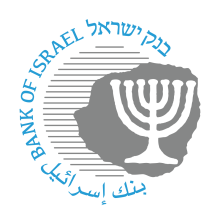 ‏ירושלים, ‏ח' ניסן תשפ"ד‏‏‏16 אפריל 2024